    Gemeinsam machen wir Schule
     - ÜbergÄnge aktiv gestalten -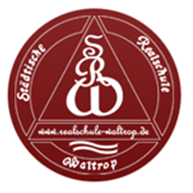 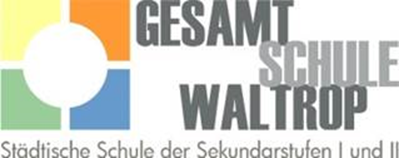 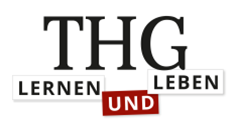 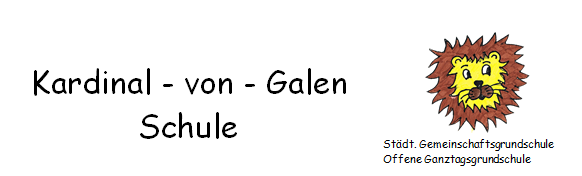 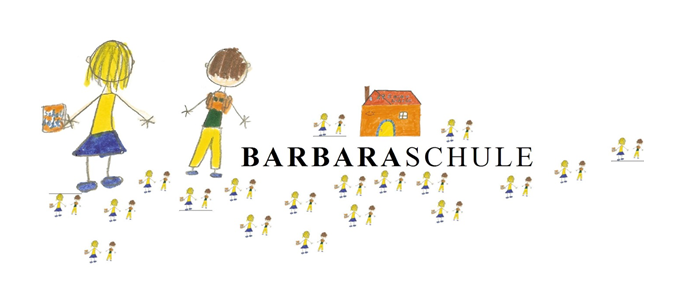 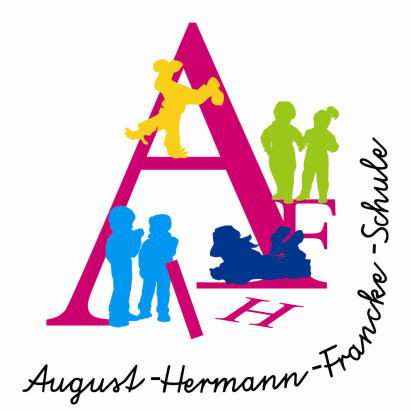 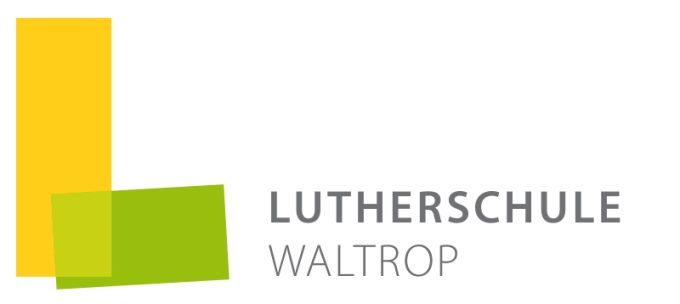 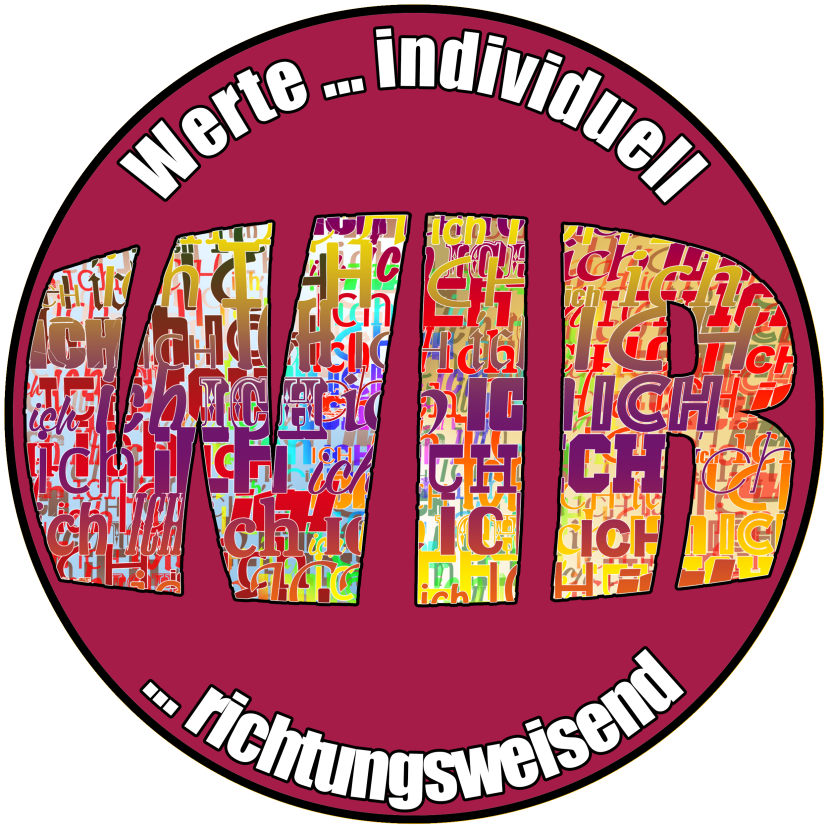 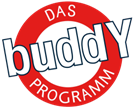 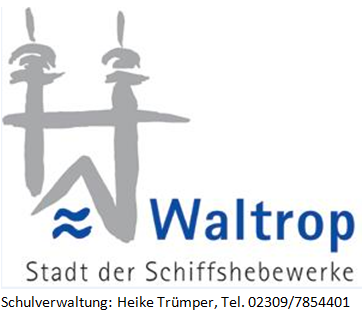 